MEMBER INFORMATION:Prefix	Mr. 	Mrs. 	Ms. 	Prof. 	Dr. NAME	(First Name, Middle Name, Last Name, Suffix, Designations)COMPANY TITLE	EMAIL ADDRESS MAILING ADDRESS 1MAILING ADDRESS 2MAILING ADDRESS 3CITY								STATECOUNTRY							ZIP CODECONTACT PHONE NUMBER					FAX NUMBERAre you interested in joining your Local Chapter? 	 Yes	 No I DO NOT wish to be listed in or have access to the Online CommunityIf you were referred by a current ACRP Member, please provide their name: 						By signing this line, I agree to adhere to the Code of Ethics found here: 					PAYMENT INFORMATION:Association of Clinical Research Professionals (ACRP) membership is limited to professionals engaged in clinical research. Students and Post Docs are eligible to apply at the ACRP Student RateProfessional membership rates ($USD) are determined by your geographic location. $150 (ACRP Industrialized) $60 (ACRP Emerging Market) $60 (ACRP Student)If paying by credit card, please complete the following and submit to ACRP via email support@acrpnet.org. If paying by check, please submit the application with check to: ACRP, 99 Canal Center Plaza, Ste 150, Alexandria, VA 22314Credit Card Type: 	 AMEX 	 VISA 		 M/C 		Check (enclosed)CARDHOLDER NAME CREDIT CARD NUMBERCVV								EXPIRATION DATE (MM/YY)CARDHOLDER SIGNATURE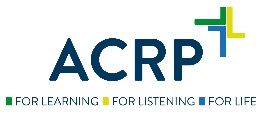 